Fill In The Blanks…	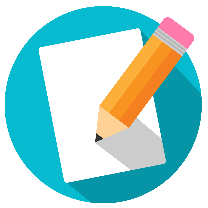 Rationalising the DenominatorQuestionWorkingWorkingAnswerQuestionWorkingWorkingAnswer